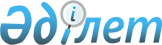 2019-2021 жылдарға арналған кенттердің, ауылдық округтердің бюджеттері туралыАқмола облысы Шортанды аудандық мәслихатының 2018 жылғы 25 желтоқсандағы № С-36/2 шешімі. Ақмола облысының Әділет департаментінде 2019 жылғы 8 қаңтарда № 7021 болып тіркелді.
      Қазақстан Республикасының 2008 жылғы 4 желтоқсандағы Бюджет кодексінің 9-1 бабының 2 тармағына, "Қазақстан Республикасындағы жергілікті мемлекеттік басқару және өзін-өзі басқару туралы" Қазақстан Республикасының 2001 жылғы 23 қаңтардағы Заңының 6 бабының 2-7 тармағына сәйкес, Шортанды аудандық мәслихаты ШЕШІМ ҚАБЫЛДАДЫ:
      1. 2019-2021 жылдарға арналған Шортанды кентінің бюджеті тиісінше 1, 2 және 3 қосымшаларға сәйкес, оның ішінде 2019 жылға келесі көлемдерде бекітілсін:
      1) кірістер – 50 905,9 мың теңге, соның ішінде: 
      салықтық түсімдер – 40 315,9 мың теңге;
      салықтық емес түсiмдер – 184,1 мың теңге;
      трансферттер түсімі – 10 405,9 мың теңге;
      2) шығындар – 50 905,9 мың теңге;
      3) қаржы активтерімен операциялар бойынша сальдо – 0 мың теңге;
      қаржы активтерін сатып алу – 0 мың теңге;
      4) бюджет тапшылығы (профициті) – 0 мың теңге;
      5) бюджет тапшылығын қаржыландыру (профицитін пайдалану) – 0 мың теңге.
      Ескерту. 1 - тармаққа өзгерістер енгізілді – Ақмола облысы Шортанды аудандық мәслихатының 12.04.2019 № С-41/2 (01.01.2019 бастап қолданысқа енгізіледі); 19.06.2019 № С-45/5 (01.01.2019 бастап қолданысқа енгізіледі); 08.11.2019 № С-49/3 (01.01.2019 бастап қолданысқа енгізіледі) шешімдерімен.


      2. 2019-2021 жылдарға арналған Жолымбет кентінің бюджеті тиісінше 4, 5 және 6 қосымшаларға сәйкес, оның ішінде 2019 жылға келесі көлемдерде бекітілсін:
      1) кірістер – 24 270,1 мың теңге, соның ішінде:
      салықтық түсімдер – 15 588,6 мың теңге;
      трансферттер түсімі – 8 681,5 мың теңге;
      2) шығындар – 25 776,5 мың теңге;
      3) қаржы активтерімен операциялар бойынша сальдо – 0 мың теңге;
      қаржы активтерін сатып алу – 0 мың теңге;
      4) бюджет тапшылығы (профициті) – (-1 506,4) мың теңге;
      5) бюджет тапшылығын қаржыландыру (профицитін пайдалану) – 1 506,4 мың теңге.
      Ескерту. 2 - тармаққа өзгерістер енгізілді – Ақмола облысы Шортанды аудандық мәслихатының 12.04.2019 № С-41/2 (01.01.2019 бастап қолданысқа енгізіледі); 19.06.2019 № С-45/5 (01.01.2019 бастап қолданысқа енгізіледі); 08.11.2019 № С-49/3 (01.01.2019 бастап қолданысқа енгізіледі) шешімдерімен.


      3. 2019-2021 жылдарға арналған Дамса ауылдық округінің бюджеті тиісінше 7, 8 және 9 қосымшаларға сәйкес, оның ішінде 2019 жылға келесі көлемдерде бекітілсін:
      1) кірістер – 26 971,3 мың теңге, соның ішінде:
      салықтық түсімдер – 14 902,8 мың теңге;
      салықтық емес түсiмдер – 97,2 мың теңге;
      трансферттер түсімі – 11 971,3 мың теңге;
      2) шығындар – 27 487 мың теңге;
      3) қаржы активтерімен операциялар бойынша сальдо – 0 мың теңге;
      қаржы активтерін сатып алу – 0 мың теңге;
      4) бюджет тапшылығы (профициті) – (-515,7) мың теңге;
      5) бюджет тапшылығын қаржыландыру (профицитін пайдалану) – 515,7 мың теңге.
      Ескерту. 3 - тармаққа өзгерістер енгізілді – Ақмола облысы Шортанды аудандық мәслихатының 12.04.2019 № С-41/2 (01.01.2019 бастап қолданысқа енгізіледі); 19.06.2019 № С-45/5 (01.01.2019 бастап қолданысқа енгізіледі); 08.11.2019 № С-49/3 (01.01.2019 бастап қолданысқа енгізіледі) шешімдерімен.


      4. 2019-2021 жылдарға арналған Новокубанка ауылдық округінің бюджеті тиісінше 10, 11 және 12 қосымшаларға сәйкес, оның ішінде 2019 жылға келесі көлемдерде бекітілсін:
      1) кірістер – 15 851 мың теңге, соның ішінде:
      салықтық түсімдер – 5 006 мың теңге;
      трансферттер түсімі – 10 845 мың теңге;
      2) шығындар – 15 851 мың теңге;
      3) қаржы активтерімен операциялар бойынша сальдо – 0 мың теңге;
      қаржы активтерін сатып алу – 0 мың теңге;
      4) бюджет тапшылығы (профициті) – 0 мың теңге;
      5) бюджет тапшылығын қаржыландыру (профицитін пайдалану) – 0 мың теңге.
      Ескерту. 4 - тармаққа өзгерістер енгізілді – Ақмола облысы Шортанды аудандық мәслихатының 12.04.2019 № С-41/2 (01.01.2019 бастап қолданысқа енгізіледі); 19.06.2019 № С-45/5 (01.01.2019 бастап қолданысқа енгізіледі); 08.11.2019 № С-49/3 (01.01.2019 бастап қолданысқа енгізіледі) шешімдерімен.


      5. 2019-2021 жылдарға арналған Бозайғыр ауылдық округінің бюджеті тиісінше 13, 14 және 15 қосымшаларға сәйкес, оның ішінде 2019 жылға келесі көлемдерде бекітілсін:
      1) кірістер – 22 752,2 мың теңге, соның ішінде:
      салықтық түсімдер – 9 900 мың теңге;
      салықтық емес түсiмдер – 100 мың теңге;
      трансферттер түсімі – 12 752,2 мың теңге;
      2) шығындар – 23 415,5 мың теңге;
      3) қаржы активтерімен операциялар бойынша сальдо – 0 мың теңге;
      қаржы активтерін сатып алу – 0 мың теңге;
      4) бюджет тапшылығы (профициті) – (-663,3) мың теңге;
      5) бюджет тапшылығын қаржыландыру (профицитін пайдалану) – 663,3 мың теңге.
      Ескерту. 5 - тармаққа өзгерістер енгізілді – Ақмола облысы Шортанды аудандық мәслихатының 12.04.2019 № С-41/2 (01.01.2019 бастап қолданысқа енгізіледі); 19.06.2019 № С-45/5 (01.01.2019 бастап қолданысқа енгізіледі); 08.11.2019 № С-49/3 (01.01.2019 бастап қолданысқа енгізіледі) шешімдерімен.


      6. 2019-2021 жылдарға арналған Бектау ауылдық округінің бюджеті тиісінше 16, 17 және 18 қосымшаларға сәйкес, оның ішінде 2019 жылға келесі көлемдерде бекітілсін:
      1) кірістер –15 500,5 мың теңге, соның ішінде:
      салықтық түсімдер – 3 550 мың теңге;
      трансферттер түсімі – 11 950,5 мың теңге;
      2) шығындар – 16 091,5 мың теңге;
      3) қаржы активтерімен операциялар бойынша сальдо – 0 мың теңге;
      қаржы активтерін сатып алу – 0 мың теңге;
      4) бюджет тапшылығы (профициті) – (-591) мың теңге;
      5) бюджет тапшылығын қаржыландыру (профицитін пайдалану) – 591 мың теңге.
      Ескерту. 6-тармақ жаңа редакцияда – Ақмола облысы Шортанды аудандық мәслихатының 27.03.2019 № С-40/5 (01.01.2019 бастап қолданысқа енгізіледі) шешімімен; өзгерістер енгізілді – Ақмола облысы Шортанды аудандық мәслихатының 12.04.2019 № С-41/2 (01.01.2019 бастап қолданысқа енгізіледі); 19.06.2019 № С-45/5 (01.01.2019 бастап қолданысқа енгізіледі); 08.11.2019 № С-49/3 (01.01.2019 бастап қолданысқа енгізіледі) шешімдерімен.


      7. 2019 жылға арналған кенттердің, ауылдық округтердің бюджеттеріне аудандық бюджеттен берілетін 51 382 мың теңге сомасындағы бюджеттік субвенциялар көлемдері есепке алынсын, оның ішінде:
      Шортанды кенті – 7 000 мың теңге;
      Жолымбет кенті – 5 777 мың теңге;
      Бектау ауылдық округі – 10 389 мың теңге;
      Бозайғыр ауылдық округі – 9 802 мың теңге;
      Дамса ауылдық округі – 9 439 мың теңге;
      Новокубанка ауылдық округі – 8 975 мың теңге.
      8. Осы шешім Ақмола облысының Әділет департаментінде мемлекеттік тіркелген күнінен бастап күшіне енеді және 2019 жылдың 1 қаңтарынан бастап қолданысқа енгізіледі.
      "КЕЛІСІЛДІ"
      25 желтоқсан 2018 жыл 2019 жылға арналған Шортанды кентінің бюджеті
      Ескерту. 1 - қосымша жаңа редакцияда – Ақмола облысы Шортанды аудандық мәслихатының 08.11.2019 № С-49/3 (01.01.2019 бастап қолданысқа енгізіледі) шешімімен. 2020 жылға арналған Шортанды кентінің бюджеті 2021 жылға арналған Шортанды кентінің бюджеті 2019 жылға арналған Жолымбет кентінің бюджеті
      Ескерту. 4 - қосымша жаңа редакцияда – Ақмола облысы Шортанды аудандық мәслихатының 08.11.2019 № С-49/3 (01.01.2019 бастап қолданысқа енгізіледі) шешімімен. 2020 жылға арналған Жолымбет кентінің бюджеті 2021 жылға арналған Жолымбет кентінің бюджеті 2019 жылға арналған Дамса ауылдық округінің бюджеті
      Ескерту. 7 - қосымша жаңа редакцияда – Ақмола облысы Шортанды аудандық мәслихатының 08.11.2019 № С-49/3 (01.01.2019 бастап қолданысқа енгізіледі) шешімімен. 2020 жылға арналған Дамса ауылдық округінің бюджеті 2021 жылға арналған Дамса ауылдық округінің бюджеті 2019 жылға арналған Новокубанка ауылдық округінің бюджеті
      Ескерту. 10 - қосымша жаңа редакцияда – Ақмола облысы Шортанды аудандық мәслихатының 08.11.2019 № С-49/3 (01.01.2019 бастап қолданысқа енгізіледі) шешімімен. 2020 жылға арналған Новокубанка ауылдық округінің бюджеті 2021 жылға арналған Новокубанка ауылдық округінің бюджеті 2019 жылға арналған Бозайғыр ауылдық округінің бюджеті
      Ескерту. 13 - қосымша жаңа редакцияда – Ақмола облысы Шортанды аудандық мәслихатының 08.11.2019 № С-49/3 (01.01.2019 бастап қолданысқа енгізіледі) шешімімен. 2020 жылға арналған Бозайғыр ауылдық округінің бюджеті 2021 жылға арналған Бозайғыр ауылдық округінің бюджеті 2019 жылға арналған Бектау ауылдық округінің бюджеті
      Ескерту. 16 - қосымша жаңа редакцияда – Ақмола облысы Шортанды аудандық мәслихатының 08.11.2019 № С-49/3 (01.01.2019 бастап қолданысқа енгізіледі) шешімімен. 2020 жылға арналған Бектау ауылдық округінің бюджеті 2021 жылға арналған Бектау ауылдық округінің бюджеті
					© 2012. Қазақстан Республикасы Әділет министрлігінің «Қазақстан Республикасының Заңнама және құқықтық ақпарат институты» ШЖҚ РМК
				
      Аудандық мәслихаттың
сессия төрағасы

А.Қожамсейітов

      Аудандық мәслихаттың
хатшысы

Д.Отаров

      Шортанды ауданы әкімінің
уақытша міндетін атқарушы

Е.Мұхамедин
Шортанды аудандық
мәслихатының
2018 жылғы 25 желтоқсандағы
№ С-36/2 шешіміне
1 қосымша
Функционалдық топ
Функционалдық топ
Функционалдық топ
Функционалдық топ
Функционалдық топ
Сома, мың теңге
Санаты
Санаты
Санаты
Санаты
Санаты
Сома, мың теңге
Функционалдық кіші топ
Функционалдық кіші топ
Функционалдық кіші топ
Функционалдық кіші топ
Сома, мың теңге
Сыныбы
Сыныбы
Сыныбы
Сыныбы
Сома, мың теңге
Бюджеттік бағдарламалардың әкімшісі
Бюджеттік бағдарламалардың әкімшісі
Бюджеттік бағдарламалардың әкімшісі
Сома, мың теңге
Кіші сыныбы
Кіші сыныбы
Кіші сыныбы
Сома, мың теңге
Бағдарлама
Бағдарлама
Сома, мың теңге
I. Кiрiстер
50905,9
1
Салықтық түсімдер
40315,9
01
Табыс салығы
23406
2
Жеке табыс салығы
23406
04
Меншiкке салынатын салықтар
16909,9
1
Мүлiкке салынатын салықтар
1169
3
Жер салығы
2311
4
Көлiк құралдарына салынатын салық
13429,9
2
Салықтық емес түсiмдер
184,1
02
Мемлекеттік бюджеттен қаржыландырылатын мемлекеттік мекемелердің тауарларды (жұмыстарды, қызметтерді) өткізуінен түсетін түсімдер 
0,8
1
Мемлекеттік бюджеттен қаржыландырылатын мемлекеттік мекемелердің тауарларды (жұмыстарды, қызметтерді) өткізуінен түсетін түсімдер 
0,8
04
Мемлекеттік бюджеттен қаржыландырылатын, сондай-ақ Қазақстан Республикасы Ұлттық Банкінің бюджетінен (шығыстар сметасынан) қамтылатын және қаржыландырылатын мемлекеттік мекемелер салатын айыппұлдар, өсімпұлдар, санкциялар, өндіріп алулар
73,3
1
Мұнай секторы ұйымдарынан және Жәбірленушілерге өтемақы қорына түсетін түсімдерді қоспағанда, мемлекеттік бюджеттен қаржыландырылатын, сондай-ақ Қазақстан Республикасы Ұлттық Банкінің бюджетінен (шығыстар сметасынан) қамтылатын және қаржыландырылатын мемлекеттік мекемелер салатын айыппұлдар, өсімпұлдар, санкциялар, өндіріп алулар
73,3
06
Басқа да салықтық емес түсiмдер 
110
1
Басқа да салықтық емес түсiмдер 
110
4
Трансферттер түсімі
10405,9
02
Мемлекеттiк басқарудың жоғары тұрған органдарынан түсетiн трансферттер
10405,9
3
Аудандық (облыстық маңызы бар қала) бюджеттен түсетiн трансферттер
10405,9
II. Шығындар
50905,9
01
Жалпы сипаттағы мемлекеттiк қызметтер
21050,5
1
Мемлекеттiк басқарудың жалпы функцияларын орындайтын өкiлдiк, атқарушы және басқа органдар
21050,5
124
Аудандық маңызы бар қала, ауыл, кент, ауылдық округ әкімінің аппараты
21050,5
001
Аудандық маңызы бар қала, ауыл, кент, ауылдық округ әкімінің қызметін қамтамасыз ету жөніндегі қызметтер
21050,5
06
Әлеуметтiк көмек және әлеуметтiк қамтамасыз ету
1211,5
2
Әлеуметтiк көмек
1211,5
124
Аудандық маңызы бар қала, ауыл, кент, ауылдық округ әкімінің аппараты
1211,5
003
Мұқтаж азаматтарға үйінде әлеуметтік көмек көрсету
1211,5
07
Тұрғын үй-коммуналдық шаруашылық
23282,7
3
Елді-мекендерді көркейту
23282,7
124
Аудандық маңызы бар қала, ауыл, кент, ауылдық округ әкімінің аппараты
23282,7
008
Елді мекендердегі көшелерді жарықтандыру
5978,7
009
Елді мекендердің санитариясын қамтамасыз ету
242
010
Жерлеу орындарын ұстау және туыстары жоқ адамдарды жерлеу
68
011
Елді мекендерді абаттандыру мен көгалдандыру
16994
13
Өзгелер
5361,2
9
Өзгелер
5361,2
124
Аудандық маңызы бар қала, ауыл, кент, ауылдық округ әкімінің аппараты
5361,2
040
Өңірлерді дамытудың 2020 жылға дейінгі бағдарламасы шеңберінде өңірлерді экономикалық дамытуға жәрдемдесу бойынша шараларды іске асыруға ауылдық елді мекендерді жайластыруды шешуге арналған іс-шараларды іске асыру
5361,2
ІV. Қаржы активтерiмен операциялар бойынша сальдо
0
Қаржы активтерін сатып алу
0
V. Бюджет тапшылығы (профициті)
0
VI. Бюджет тапшылығын қаржыландыру (профицитін пайдалану)
0Шортанды аудандық
мәслихатының
2018 жылғы 25 желтоқсандағы
№ С-36/2 шешіміне
2 қосымша
Функционалдық топ
Функционалдық топ
Функционалдық топ
Функционалдық топ
Функционалдық топ
Сома, мың теңге
Санаты
Санаты
Санаты
Санаты
Санаты
Сома, мың теңге
Функционалдық кіші топ
Функционалдық кіші топ
Функционалдық кіші топ
Функционалдық кіші топ
Сома, мың теңге
Сыныбы
Сыныбы
Сыныбы
Сыныбы
Сома, мың теңге
Бюджеттік бағдарламалардың әкімшісі
Бюджеттік бағдарламалардың әкімшісі
Бюджеттік бағдарламалардың әкімшісі
Сома, мың теңге
Кіші сыныбы
Кіші сыныбы
Кіші сыныбы
Сома, мың теңге
Бағдарлама
Бағдарлама
Сома, мың теңге
I. Кiрiстер
53001
1
Салықтық түсімдер
42400
01
Табыс салығы
18573
2
Жеке табыс салығы
18573
04
Меншiкке салынатын салықтар
23827
1
Мүлiкке салынатын салықтар
1251
3
Жер салығы
2773
4
Көлiк құралдарына салынатын салық
19803
4
Трансферттер түсімі
10601
02
Мемлекеттiк басқарудың жоғары тұрған органдарынан түсетiн трансферттер
10601
3
Аудандық (облыстық маңызы бар қала) бюджеттен түсетiн трансферттер
10601
II. Шығындар
53001
01
Жалпы сипаттағы мемлекеттiк қызметтер 
17567
1
Мемлекеттiк басқарудың жалпы функцияларын орындайтын өкiлдiк, атқарушы және басқа органдар
17567
124
Аудандық маңызы бар қала, ауыл, кент, ауылдық округ әкімінің аппараты
17567
001
Аудандық маңызы бар қала, ауыл, кент, ауылдық округ әкімінің қызметін қамтамасыз ету жөніндегі қызметтер
17567
06
Әлеуметтiк көмек және әлеуметтiк қамтамасыз ету
1803
2
Әлеуметтiк көмек
1803
124
Аудандық маңызы бар қала, ауыл, кент, ауылдық округ әкімінің аппараты
1803
003
Мұқтаж азаматтарға үйінде әлеуметтік көмек көрсету
1803
07
Тұрғын үй-коммуналдық шаруашылық
28269
3
Елді-мекендерді көркейту
28269
124
Аудандық маңызы бар қала, ауыл, кент, ауылдық округ әкімінің аппараты
28269
008
Елді мекендердегі көшелерді жарықтандыру
5395
009
Елді мекендердің санитариясын қамтамасыз ету
242
010
Жерлеу орындарын ұстау және туыстары жоқ адамдарды жерлеу
72
011
Елді мекендерді абаттандыру мен көгалдандыру
22560
13
Өзгелер
5362
9
Өзгелер
5362
124
Аудандық маңызы бар қала, ауыл, кент, ауылдық округ әкімінің аппараты
5362
040
Өңірлерді дамытудың 2020 жылға дейінгі бағдарламасы шеңберінде өңірлерді экономикалық дамытуға жәрдемдесу бойынша шараларды іске асыруға ауылдық елді мекендерді жайластыруды шешуге арналған іс-шараларды іске асыру
5362
ІV. Қаржы активтерiмен операциялар бойынша сальдо 
0
Қаржы активтерін сатып алу
0
V. Бюджет тапшылығы (профициті)
0
VI. Бюджет тапшылығын қаржыландыру (профицитін пайдалану)
0Шортанды аудандық
мәслихатының
2018 жылғы 25 желтоқсандағы
№ С-36/2 шешіміне
3 қосымша
Функционалдық топ
Функционалдық топ
Функционалдық топ
Функционалдық топ
Функционалдық топ
Сома, мың теңге
Санаты
Санаты
Санаты
Санаты
Санаты
Сома, мың теңге
Функционалдық кіші топ
Функционалдық кіші топ
Функционалдық кіші топ
Функционалдық кіші топ
Сома, мың теңге
Сыныбы
Сыныбы
Сыныбы
Сыныбы
Сома, мың теңге
Бюджеттік бағдарламалардың әкімшісі
Бюджеттік бағдарламалардың әкімшісі
Бюджеттік бағдарламалардың әкімшісі
Сома, мың теңге
Кіші сыныбы
Кіші сыныбы
Кіші сыныбы
Сома, мың теңге
Бағдарлама
Бағдарлама
Сома, мың теңге
I. Кiрiстер
56181
1
Салықтық түсімдер
44944
01
Табыс салығы
19873
2
Жеке табыс салығы
19873
04
Меншiкке салынатын салықтар
25071
1
Мүлiкке салынатын салықтар
1338
3
Жер салығы
2967
4
Көлiк құралдарына салынатын салық
20766
4
Трансферттер түсімі
11237
02
Мемлекеттiк басқарудың жоғары тұрған органдарынан түсетiн трансферттер
11237
3
Аудандық (облыстық маңызы бар қала) бюджеттен түсетiн трансферттер
11237
II. Шығындар
56181
01
Жалпы сипаттағы мемлекеттiк қызметтер 
17629
1
Мемлекеттiк басқарудың жалпы функцияларын орындайтын өкiлдiк, атқарушы және басқа органдар
17629
124
Аудандық маңызы бар қала, ауыл, кент, ауылдық округ әкімінің аппараты
17629
001
Аудандық маңызы бар қала, ауыл, кент, ауылдық округ әкімінің қызметін қамтамасыз ету жөніндегі қызметтер
17629
06
Әлеуметтiк көмек және әлеуметтiк қамтамасыз ету
1805
2
Әлеуметтiк көмек
1805
124
Аудандық маңызы бар қала, ауыл, кент, ауылдық округ әкімінің аппараты
1805
003
Мұқтаж азаматтарға үйінде әлеуметтік көмек көрсету
1805
07
Тұрғын үй-коммуналдық шаруашылық
31385
3
Елді-мекендерді көркейту
31385
124
Аудандық маңызы бар қала, ауыл, кент, ауылдық округ әкімінің аппараты
31385
008
Елді мекендердегі көшелерді жарықтандыру
5395
009
Елді мекендердің санитариясын қамтамасыз ету
242
010
Жерлеу орындарын ұстау және туыстары жоқ адамдарды жерлеу
76
011
Елді мекендерді абаттандыру мен көгалдандыру
25672
13
Өзгелер
5362
9
Өзгелер
5362
124
Аудандық маңызы бар қала, ауыл, кент, ауылдық округ әкімінің аппараты
5362
040
Өңірлерді дамытудың 2020 жылға дейінгі бағдарламасы шеңберінде өңірлерді экономикалық дамытуға жәрдемдесу бойынша шараларды іске асыруға ауылдық елді мекендерді жайластыруды шешуге арналған іс-шараларды іске асыру
5362
ІV. Қаржы активтерiмен операциялар бойынша сальдо 
0
Қаржы активтерін сатып алу
0
V. Бюджет тапшылығы (профициті)
0
VI. Бюджет тапшылығын қаржыландыру (профицитін пайдалану)
0Шортанды аудандық
мәслихатының
2018 жылғы 25 желтоқсандағы
№ С-36/2 шешіміне
4 қосымша
Функционалдық топ
Функционалдық топ
Функционалдық топ
Функционалдық топ
Функционалдық топ
Сома, мың теңге
Санаты
Санаты
Санаты
Санаты
Санаты
Сома, мың теңге
Функционалдық кіші топ
Функционалдық кіші топ
Функционалдық кіші топ
Функционалдық кіші топ
Сома, мың теңге
Сыныбы
Сыныбы
Сыныбы
Сыныбы
Сома, мың теңге
Бюджеттік бағдарламалардың әкімшісі
Бюджеттік бағдарламалардың әкімшісі
Бюджеттік бағдарламалардың әкімшісі
Сома, мың теңге
Кіші сыныбы
Кіші сыныбы
Кіші сыныбы
Сома, мың теңге
Бағдарлама
Сома, мың теңге
I. Кiрiстер
24270,1
1
Салықтық түсімдер
15588,6
01
Табыс салығы
6255,6
2
Жеке табыс салығы
6255,6
04
Меншiкке салынатын салықтар
9333
1
Мүлiкке салынатын салықтар
400
3
Жер салығы
290
4
Көлiк құралдарына салынатын салық
8643
4
Трансферттер түсімі
8681,5
02
Мемлекеттiк басқарудың жоғары тұрған органдарынан түсетiн трансферттер
8681,5
3
Аудандық (облыстық маңызы бар қала) бюджеттен түсетiн трансферттер
8681,5
II. Шығындар
25776,5
01
Жалпы сипаттағы мемлекеттiк қызметтер
17767,9
1
Мемлекеттiк басқарудың жалпы функцияларын орындайтын өкiлдiк, атқарушы және басқа органдар
17767,9
124
Аудандық маңызы бар қала, ауыл, кент, ауылдық округ әкімінің аппараты
17767,9
001
Аудандық маңызы бар қала, ауыл, кент, ауылдық округ әкімінің қызметін қамтамасыз ету жөніндегі қызметтер
17767,9
06
Әлеуметтiк көмек және әлеуметтiк қамтамасыз ету
2105,6
2
Әлеуметтiк көмек
2105,6
124
Аудандық маңызы бар қала, ауыл, кент, ауылдық округ әкімінің аппараты
2105,6
003
Мұқтаж азаматтарға үйінде әлеуметтік көмек көрсету
2105,6
07
Тұрғын үй-коммуналдық шаруашылық
1983
3
Елді-мекендерді көркейту
1983
124
Аудандық маңызы бар қала, ауыл, кент, ауылдық округ әкімінің аппараты
1983
008
Елді мекендердегі көшелерді жарықтандыру
900
011
Елді мекендерді абаттандыру мен көгалдандыру
1083
13
Өзгелер
3920
9
Өзгелер
3920
124
Аудандық маңызы бар қала, ауыл, кент, ауылдық округ әкімінің аппараты
3920
040
Өңірлерді дамытудың 2020 жылға дейінгі бағдарламасы шеңберінде өңірлерді экономикалық дамытуға жәрдемдесу бойынша шараларды іске асыруға ауылдық елді мекендерді жайластыруды шешуге арналған іс-шараларды іске асыру
3920
ІV. Қаржы активтерiмен операциялар бойынша сальдо
0
Қаржы активтерін сатып алу
0
V. Бюджет тапшылығы (профициті)
-1506,4
VI. Бюджет тапшылығын қаржыландыру (профицитін пайдалану)
1506,4Шортанды аудандық
мәслихатының
2018 жылғы 25 желтоқсандағы
№ С-36/2 шешіміне
5 қосымша
Функционалдық топ
Функционалдық топ
Функционалдық топ
Функционалдық топ
Функционалдық топ
Сома, мың теңге
Санаты
Санаты
Санаты
Санаты
Санаты
Сома, мың теңге
Функционалдық кіші топ
Функционалдық кіші топ
Функционалдық кіші топ
Функционалдық кіші топ
Сома, мың теңге
Сыныбы
Сыныбы
Сыныбы
Сыныбы
Сома, мың теңге
Бюджеттік бағдарламалардың әкімшісі
Бюджеттік бағдарламалардың әкімшісі
Бюджеттік бағдарламалардың әкімшісі
Сома, мың теңге
Кіші сыныбы
Кіші сыныбы
Кіші сыныбы
Сома, мың теңге
Бағдарлама
Бағдарлама
Сома, мың теңге
I. Кiрiстер
20329
1
Салықтық түсімдер
15938
01
Табыс салығы
5722
2
Жеке табыс салығы
5722
04
Меншiкке салынатын салықтар
10216
1
Мүлiкке салынатын салықтар
525
3
Жер салығы
461
4
Көлiк құралдарына салынатын салық
9230
4
Трансферттер түсімі
4391
02
Мемлекеттiк басқарудың жоғары тұрған органдарынан түсетiн трансферттер
4391
3
Аудандық (облыстық маңызы бар қала) бюджеттен түсетiн трансферттер
4391
II. Шығындар
20329
01
Жалпы сипаттағы мемлекеттiк қызметтер 
13291
1
Мемлекеттiк басқарудың жалпы функцияларын орындайтын өкiлдiк, атқарушы және басқа органдар
13291
124
Аудандық маңызы бар қала, ауыл, кент, ауылдық округ әкімінің аппараты
13291
001
Аудандық маңызы бар қала, ауыл, кент, ауылдық округ әкімінің қызметін қамтамасыз ету жөніндегі қызметтер
13291
06
Әлеуметтiк көмек және әлеуметтiк қамтамасыз ету
1718
2
Әлеуметтiк көмек
1718
124
Аудандық маңызы бар қала, ауыл, кент, ауылдық округ әкімінің аппараты
1718
003
Мұқтаж азаматтарға үйінде әлеуметтік көмек көрсету
1718
07
Тұрғын үй-коммуналдық шаруашылық
1400
3
Елді-мекендерді көркейту
1400
124
Аудандық маңызы бар қала, ауыл, кент, ауылдық округ әкімінің аппараты
1400
008
Елді мекендердегі көшелерді жарықтандыру
900
009
Елді мекендердің санитариясын қамтамасыз ету
200
011
Елді мекендерді абаттандыру мен көгалдандыру
300
13
Өзгелер
3920
9
Өзгелер
3920
124
Аудандық маңызы бар қала, ауыл, кент, ауылдық округ әкімінің аппараты
3920
040
Өңірлерді дамытудың 2020 жылға дейінгі бағдарламасы шеңберінде өңірлерді экономикалық дамытуға жәрдемдесу бойынша шараларды іске асыруға ауылдық елді мекендерді жайластыруды шешуге арналған іс-шараларды іске асыру
3920
ІV. Қаржы активтерiмен операциялар бойынша сальдо 
0
Қаржы активтерін сатып алу
0
V. Бюджет тапшылығы (профициті)
0
VI. Бюджет тапшылығын қаржыландыру (профицитін пайдалану)
0Шортанды аудандық
мәслихатының
2018 жылғы 25 желтоқсандағы
№ С-36/2 шешіміне
6 қосымша
Функционалдық топ
Функционалдық топ
Функционалдық топ
Функционалдық топ
Функционалдық топ
Сома, мың теңге
Санаты
Санаты
Санаты
Санаты
Санаты
Сома, мың теңге
Функционалдық кіші топ
Функционалдық кіші топ
Функционалдық кіші топ
Функционалдық кіші топ
Сома, мың теңге
Сыныбы
Сыныбы
Сыныбы
Сыныбы
Сома, мың теңге
Бюджеттік бағдарламалардың әкімшісі
Бюджеттік бағдарламалардың әкімшісі
Бюджеттік бағдарламалардың әкімшісі
Сома, мың теңге
Кіші сыныбы
Кіші сыныбы
Кіші сыныбы
Сома, мың теңге
Бағдарлама
Бағдарлама
Сома, мың теңге
I. Кiрiстер
20377
1
Салықтық түсімдер
16894
01
Табыс салығы
6242
2
Жеке табыс салығы
6242
04
Меншiкке салынатын салықтар
10652
1
Мүлiкке салынатын салықтар
603
3
Жер салығы
558
4
Көлiк құралдарына салынатын салық
9491
4
Трансферттер түсімі
3483
02
Мемлекеттiк басқарудың жоғары тұрған органдарынан түсетiн трансферттер
3483
3
Аудандық (облыстық маңызы бар қала) бюджеттен түсетiн трансферттер
3483
II. Шығындар
20377
01
Жалпы сипаттағы мемлекеттiк қызметтер 
13339
1
Мемлекеттiк басқарудың жалпы функцияларын орындайтын өкiлдiк, атқарушы және басқа органдар
13339
124
Аудандық маңызы бар қала, ауыл, кент, ауылдық округ әкімінің аппараты
13339
001
Аудандық маңызы бар қала, ауыл, кент, ауылдық округ әкімінің қызметін қамтамасыз ету жөніндегі қызметтер
13339
06
Әлеуметтiк көмек және әлеуметтiк қамтамасыз ету
1718
2
Әлеуметтiк көмек
1718
124
Аудандық маңызы бар қала, ауыл, кент, ауылдық округ әкімінің аппараты
1718
003
Мұқтаж азаматтарға үйінде әлеуметтік көмек көрсету
1718
07
Тұрғын үй-коммуналдық шаруашылық
1400
3
Елді-мекендерді көркейту
1400
124
Аудандық маңызы бар қала, ауыл, кент, ауылдық округ әкімінің аппараты
1400
008
Елді мекендердегі көшелерді жарықтандыру
900
009
Елді мекендердің санитариясын қамтамасыз ету
200
011
Елді мекендерді абаттандыру мен көгалдандыру
300
13
Өзгелер
3920
9
Өзгелер
3920
124
Аудандық маңызы бар қала, ауыл, кент, ауылдық округ әкімінің аппараты
3920
040
Өңірлерді дамытудың 2020 жылға дейінгі бағдарламасы шеңберінде өңірлерді экономикалық дамытуға жәрдемдесу бойынша шараларды іске асыруға ауылдық елді мекендерді жайластыруды шешуге арналған іс-шараларды іске асыру
3920
ІV. Қаржы активтерiмен операциялар бойынша сальдо
0
Қаржы активтерін сатып алу
0
V. Бюджет тапшылығы (профициті)
0
VI. Бюджет тапшылығын қаржыландыру (профицитін пайдалану)
0Шортанды аудандық
мәслихатының
2018 жылғы 25 желтоқсандағы
№ С-36/2 шешіміне
7 қосымша
Функционалдық топ
Функционалдық топ
Функционалдық топ
Функционалдық топ
Функционалдық топ
Сома, мың теңге
Санаты
Санаты
Санаты
Санаты
Санаты
Сома, мың теңге
Функционалдық кіші топ
Функционалдық кіші топ
Функционалдық кіші топ
Функционалдық кіші топ
Сома, мың теңге
Сыныбы
Сыныбы
Сыныбы
Сыныбы
Сома, мың теңге
Бюджеттік бағдарламалардың әкімшісі
Бюджеттік бағдарламалардың әкімшісі
Бюджеттік бағдарламалардың әкімшісі
Сома, мың теңге
Кіші сыныбы
Кіші сыныбы
Кіші сыныбы
Сома, мың теңге
Бағдарлама
Бағдарлама
Сома, мың теңге
I. Кiрiстер
26971,3
1
Салықтық түсімдер
14902,8
01
Табыс салығы
7630,9
2
Жеке табыс салығы
7630,9
04
Меншiкке салынатын салықтар
7271,9
1
Мүлiкке салынатын салықтар
385
3
Жер салығы
1001,7
4
Көлiк құралдарына салынатын салық
5885,2
2
Салықтық емес түсiмдер
97,2
06
Басқа да салықтық емес түсiмдер 
97,2
1
Басқа да салықтық емес түсiмдер 
97,2
4
Трансферттер түсімі
11971,3
02
Мемлекеттiк басқарудың жоғары тұрған органдарынан түсетiн трансферттер
11971,3
3
Аудандық (облыстық маңызы бар қала) бюджеттен түсетiн трансферттер
11971,3
II. Шығындар
27487
01
Жалпы сипаттағы мемлекеттiк қызметтер
19325,8
1
Мемлекеттiк басқарудың жалпы функцияларын орындайтын өкiлдiк, атқарушы және басқа органдар
19325,8
124
Аудандық маңызы бар қала, ауыл, кент, ауылдық округ әкімінің аппараты
19325,8
001
Аудандық маңызы бар қала, ауыл, кент, ауылдық округ әкімінің қызметін қамтамасыз ету жөніндегі қызметтер
19325,8
06
Әлеуметтiк көмек және әлеуметтiк қамтамасыз ету
306,2
2
Әлеуметтiк көмек
306,2
124
Аудандық маңызы бар қала, ауыл, кент, ауылдық округ әкімінің аппараты
306,2
003
Мұқтаж азаматтарға үйінде әлеуметтік көмек көрсету
306,2
07
Тұрғын үй-коммуналдық шаруашылық
3677
3
Елді-мекендерді көркейту
3677
124
Аудандық маңызы бар қала, ауыл, кент, ауылдық округ әкімінің аппараты
3677
008
Елді мекендердегі көшелерді жарықтандыру
500
010
Жерлеу орындарын ұстау және туыстары жоқ адамдарды жерлеу
100
011
Елді мекендерді абаттандыру мен көгалдандыру
3077
13
Өзгелер
4178
9
Өзгелер
4178
124
Аудандық маңызы бар қала, ауыл, кент, ауылдық округ әкімінің аппараты
4178
040
Өңірлерді дамытудың 2020 жылға дейінгі бағдарламасы шеңберінде өңірлерді экономикалық дамытуға жәрдемдесу бойынша шараларды іске асыруға ауылдық елді мекендерді жайластыруды шешуге арналған іс-шараларды іске асыру
4178
ІV. Қаржы активтерiмен операциялар бойынша сальдо
0
Қаржы активтерін сатып алу
0
V. Бюджет тапшылығы (профициті)
-515,7
VI. Бюджет тапшылығын қаржыландыру (профицитін пайдалану)
515,7Шортанды аудандық
мәслихатының
2018 жылғы 25 желтоқсандағы
№ С-36/2 шешіміне
8 қосымша
Функционалдық топ
Функционалдық топ
Функционалдық топ
Функционалдық топ
Функционалдық топ
Сома, мың теңге
Санаты
Санаты
Санаты
Санаты
Санаты
Сома, мың теңге
Функционалдық кіші топ
Функционалдық кіші топ
Функционалдық кіші топ
Функционалдық кіші топ
Сома, мың теңге
Сыныбы
Сыныбы
Сыныбы
Сыныбы
Сома, мың теңге
Бюджеттік бағдарламалардың әкімшісі
Бюджеттік бағдарламалардың әкімшісі
Бюджеттік бағдарламалардың әкімшісі
Сома, мың теңге
Кіші сыныбы
Кіші сыныбы
Кіші сыныбы
Сома, мың теңге
Бағдарлама
Бағдарлама
Сома, мың теңге
I. Кiрiстер
22291
1
Салықтық түсімдер
15900
01
Табыс салығы
8631
2
Жеке табыс салығы
8631
04
Меншiкке салынатын салықтар
7269
1
Мүлiкке салынатын салықтар
705
3
Жер салығы
403
4
Көлiк құралдарына салынатын салық
6161
4
Трансферттер түсімі
6391
02
Мемлекеттiк басқарудың жоғары тұрған органдарынан түсетiн трансферттер
6391
3
Аудандық (облыстық маңызы бар қала) бюджеттен түсетiн трансферттер
6391
II. Шығындар
22291
01
Жалпы сипаттағы мемлекеттiк қызметтер 
15907
1
Мемлекеттiк басқарудың жалпы функцияларын орындайтын өкiлдiк, атқарушы және басқа органдар
15907
124
Аудандық маңызы бар қала, ауыл, кент, ауылдық округ әкімінің аппараты
15907
001
Аудандық маңызы бар қала, ауыл, кент, ауылдық округ әкімінің қызметін қамтамасыз ету жөніндегі қызметтер
15907
06
Әлеуметтiк көмек және әлеуметтiк қамтамасыз ету
456
2
Әлеуметтiк көмек
456
124
Аудандық маңызы бар қала, ауыл, кент, ауылдық округ әкімінің аппараты
456
003
Мұқтаж азаматтарға үйінде әлеуметтік көмек көрсету
456
07
Тұрғын үй-коммуналдық шаруашылық
1750
3
Елді-мекендерді көркейту
1750
124
Аудандық маңызы бар қала, ауыл, кент, ауылдық округ әкімінің аппараты
1750
008
Елді мекендердегі көшелерді жарықтандыру
500
009
Елді мекендердің санитариясын қамтамасыз ету
300
010
Жерлеу орындарын ұстау және туыстары жоқ адамдарды жерлеу
100
011
Елді мекендерді абаттандыру мен көгалдандыру
850
13
Өзгелер
4178
9
Өзгелер
4178
124
Аудандық маңызы бар қала, ауыл, кент, ауылдық округ әкімінің аппараты
4178
040
Өңірлерді дамытудың 2020 жылға дейінгі бағдарламасы шеңберінде өңірлерді экономикалық дамытуға жәрдемдесу бойынша шараларды іске асыруға ауылдық елді мекендерді жайластыруды шешуге арналған іс-шараларды іске асыру
4178
ІV. Қаржы активтерiмен операциялар бойынша сальдо 
0
Қаржы активтерін сатып алу
0
V. Бюджет тапшылығы (профициті)
0
VI. Бюджет тапшылығын қаржыландыру (профицитін пайдалану)
0Шортанды аудандық
мәслихатының
2018 жылғы 25 желтоқсандағы
№ С-36/2 шешіміне
9 қосымша
Функционалдық топ
Функционалдық топ
Функционалдық топ
Функционалдық топ
Функционалдық топ
Сома, мың теңге
Санаты
Санаты
Санаты
Санаты
Санаты
Сома, мың теңге
Функционалдық кіші топ
Функционалдық кіші топ
Функционалдық кіші топ
Функционалдық кіші топ
Сома, мың теңге
Сыныбы
Сыныбы
Сыныбы
Сыныбы
Сома, мың теңге
Бюджеттік бағдарламалардың әкімшісі
Бюджеттік бағдарламалардың әкімшісі
Бюджеттік бағдарламалардың әкімшісі
Сома, мың теңге
Кіші сыныбы
Кіші сыныбы
Кіші сыныбы
Сома, мың теңге
Бағдарлама
Бағдарлама
Сома, мың теңге
I. Кiрiстер
22320
1
Салықтық түсімдер
16854
01
Табыс салығы
9311
2
Жеке табыс салығы
9311
04
Меншiкке салынатын салықтар
7543
1
Мүлiкке салынатын салықтар
807
3
Жер салығы
435
4
Көлiк құралдарына салынатын салық
6301
4
Трансферттер түсімі
5466
02
Мемлекеттiк басқарудың жоғары тұрған органдарынан түсетiн трансферттер
5466
3
Аудандық (облыстық маңызы бар қала) бюджеттен түсетiн трансферттер
5466
II. Шығындар
22320
01
Жалпы сипаттағы мемлекеттiк қызметтер
15936
1
Мемлекеттiк басқарудың жалпы функцияларын орындайтын өкiлдiк, атқарушы және басқа органдар
15936
124
Аудандық маңызы бар қала, ауыл, кент, ауылдық округ әкімінің аппараты
15936
001
Аудандық маңызы бар қала, ауыл, кент, ауылдық округ әкімінің қызметін қамтамасыз ету жөніндегі қызметтер
15936
06
Әлеуметтiк көмек және әлеуметтiк қамтамасыз ету
456
2
Әлеуметтiк көмек
456
124
Аудандық маңызы бар қала, ауыл, кент, ауылдық округ әкімінің аппараты
456
003
Мұқтаж азаматтарға үйінде әлеуметтік көмек көрсету
456
07
Тұрғын үй-коммуналдық шаруашылық
1750
3
Елді-мекендерді көркейту
1750
124
Аудандық маңызы бар қала, ауыл, кент, ауылдық округ әкімінің аппараты
1750
008
Елді мекендердегі көшелерді жарықтандыру
500
009
Елді мекендердің санитариясын қамтамасыз ету
300
010
Жерлеу орындарын ұстау және туыстары жоқ адамдарды жерлеу
100
011
Елді мекендерді абаттандыру мен көгалдандыру
850
13
Өзгелер
4178
9
Өзгелер
4178
124
Аудандық маңызы бар қала, ауыл, кент, ауылдық округ әкімінің аппараты
4178
040
Өңірлерді дамытудың 2020 жылға дейінгі бағдарламасы шеңберінде өңірлерді экономикалық дамытуға жәрдемдесу бойынша шараларды іске асыруға ауылдық елді мекендерді жайластыруды шешуге арналған іс-шараларды іске асыру
4178
ІV. Қаржы активтерiмен операциялар бойынша сальдо 
0
Қаржы активтерін сатып алу
0
V. Бюджет тапшылығы (профициті)
0
VI. Бюджет тапшылығын қаржыландыру (профицитін пайдалану)
0Шортанды аудандық
мәслихатының
2018 жылғы 25 желтоқсандағы
№ С-36/2 шешіміне
10 қосымша
Функционалдық топ
Функционалдық топ
Функционалдық топ
Функционалдық топ
Функционалдық топ
Сома, мың теңге
Санаты
Санаты
Санаты
Санаты
Санаты
Сома, мың теңге
Функционалдық кіші топ
Функционалдық кіші топ
Функционалдық кіші топ
Функционалдық кіші топ
Сома, мың теңге
Сыныбы
Сыныбы
Сыныбы
Сыныбы
Сома, мың теңге
Бюджеттік бағдарламалардың әкімшісі
Бюджеттік бағдарламалардың әкімшісі
Бюджеттік бағдарламалардың әкімшісі
Сома, мың теңге
Кіші сыныбы
Кіші сыныбы
Кіші сыныбы
Сома, мың теңге
Бағдарлама
Бағдарлама
Сома, мың теңге
I. Кiрiстер
15851
1
Салықтық түсімдер
5006
01
Табыс салығы
1494
2
Жеке табыс салығы
1494
04
Меншiкке салынатын салықтар
3512
1
Мүлiкке салынатын салықтар
165
3
Жер салығы
362
4
Көлiк құралдарына салынатын салық
2985
4
Трансферттер түсімі
10845
02
Мемлекеттiк басқарудың жоғары тұрған органдарынан түсетiн трансферттер
10845
3
Аудандық (облыстық маңызы бар қала) бюджеттен түсетiн трансферттер
10845
II. Шығындар
15851
01
Жалпы сипаттағы мемлекеттiк қызметтер
13216
1
Мемлекеттiк басқарудың жалпы функцияларын орындайтын өкiлдiк, атқарушы және басқа органдар
13216
124
Аудандық маңызы бар қала, ауыл, кент, ауылдық округ әкімінің аппараты
13216
001
Аудандық маңызы бар қала, ауыл, кент, ауылдық округ әкімінің қызметін қамтамасыз ету жөніндегі қызметтер
13216
06
Әлеуметтiк көмек және әлеуметтiк қамтамасыз ету
347
2
Әлеуметтiк көмек
347
124
Аудандық маңызы бар қала, ауыл, кент, ауылдық округ әкімінің аппараты
347
003
Мұқтаж азаматтарға үйінде әлеуметтік көмек көрсету
347
07
Тұрғын үй-коммуналдық шаруашылық
411
3
Елді-мекендерді көркейту
411
124
Аудандық маңызы бар қала, ауыл, кент, ауылдық округ әкімінің аппараты
411
011
Елді мекендерді абаттандыру мен көгалдандыру
411
13
Өзгелер
1877
9
Өзгелер
1877
124
Аудандық маңызы бар қала, ауыл, кент, ауылдық округ әкімінің аппараты
1877
040
Өңірлерді дамытудың 2020 жылға дейінгі бағдарламасы шеңберінде өңірлерді экономикалық дамытуға жәрдемдесу бойынша шараларды іске асыруға ауылдық елді мекендерді жайластыруды шешуге арналған іс-шараларды іске асыру
1877
ІV. Қаржы активтерiмен операциялар бойынша сальдо
0
Қаржы активтерін сатып алу
0
V. Бюджет тапшылығы (профициті)
0
VI. Бюджет тапшылығын қаржыландыру (профицитін пайдалану)
0Шортанды аудандық
мәслихатының
2018 жылғы 25 желтоқсандағы
№ С-36/2 шешіміне
11 қосымша
Функционалдық топ
Функционалдық топ
Функционалдық топ
Функционалдық топ
Функционалдық топ
Сома, мың теңге
Санаты
Санаты
Санаты
Санаты
Санаты
Сома, мың теңге
Функционалдық кіші топ
Функционалдық кіші топ
Функционалдық кіші топ
Функционалдық кіші топ
Сома, мың теңге
Сыныбы
Сыныбы
Сыныбы
Сыныбы
Сома, мың теңге
Бюджеттік бағдарламалардың әкімшісі
Бюджеттік бағдарламалардың әкімшісі
Бюджеттік бағдарламалардың әкімшісі
Сома, мың теңге
Кіші сыныбы
Кіші сыныбы
Кіші сыныбы
Сома, мың теңге
Бағдарлама
Бағдарлама
Сома, мың теңге
I. Кiрiстер
13652
1
Салықтық түсімдер
5624
01
Табыс салығы
1461
2
Жеке табыс салығы
1461
04
Меншiкке салынатын салықтар
4163
1
Мүлiкке салынатын салықтар
139
3
Жер салығы
263
4
Көлiк құралдарына салынатын салық
3761
4
Трансферттер түсімі
8028
02
Мемлекеттiк басқарудың жоғары тұрған органдарынан түсетiн трансферттер
8028
3
Аудандық (облыстық маңызы бар қала) бюджеттен түсетiн трансферттер
8028
II. Шығындар
13652
01
Жалпы сипаттағы мемлекеттiк қызметтер
11126
1
Мемлекеттiк басқарудың жалпы функцияларын орындайтын өкiлдiк, атқарушы және басқа органдар
11126
124
Аудандық маңызы бар қала, ауыл, кент, ауылдық округ әкімінің аппараты
11126
001
Аудандық маңызы бар қала, ауыл, кент, ауылдық округ әкімінің қызметін қамтамасыз ету жөніндегі қызметтер
11126
06
Әлеуметтiк көмек және әлеуметтiк қамтамасыз ету
399
2
Әлеуметтiк көмек
399
124
Аудандық маңызы бар қала, ауыл, кент, ауылдық округ әкімінің аппараты
399
003
Мұқтаж азаматтарға үйінде әлеуметтік көмек көрсету
399
07
Тұрғын үй-коммуналдық шаруашылық
250
3
Елді-мекендерді көркейту
250
124
Аудандық маңызы бар қала, ауыл, кент, ауылдық округ әкімінің аппараты
250
009
Елді мекендердің санитариясын қамтамасыз ету
250
13
Өзгелер
1877
9
Өзгелер
1877
124
Аудандық маңызы бар қала, ауыл, кент, ауылдық округ әкімінің аппараты
1877
040
Өңірлерді дамытудың 2020 жылға дейінгі бағдарламасы шеңберінде өңірлерді экономикалық дамытуға жәрдемдесу бойынша шараларды іске асыруға ауылдық елді мекендерді жайластыруды шешуге арналған іс-шараларды іске асыру
1877
ІV. Қаржы активтерiмен операциялар бойынша сальдо
0
Қаржы активтерін сатып алу
0
V. Бюджет тапшылығы (профициті)
0
VI. Бюджет тапшылығын қаржыландыру (профицитін пайдалану)
0Шортанды аудандық
мәслихатының
2018 жылғы 25 желтоқсандағы
№ С-36/2 шешіміне
12 қосымша
Функционалдық топ
Функционалдық топ
Функционалдық топ
Функционалдық топ
Функционалдық топ
Сома, мың теңге
Санаты
Санаты
Санаты
Санаты
Санаты
Сома, мың теңге
Функционалдық кіші топ
Функционалдық кіші топ
Функционалдық кіші топ
Функционалдық кіші топ
Сома, мың теңге
Сыныбы
Сыныбы
Сыныбы
Сыныбы
Сома, мың теңге
Бюджеттік бағдарламалардың әкімшісі
Бюджеттік бағдарламалардың әкімшісі
Бюджеттік бағдарламалардың әкімшісі
Сома, мың теңге
Кіші сыныбы
Кіші сыныбы
Кіші сыныбы
Сома, мың теңге
Бағдарлама
Бағдарлама
Сома, мың теңге
I. Кiрiстер
13696
1
Салықтық түсімдер
5962
01
Табыс салығы
1461
2
Жеке табыс салығы
1461
04
Меншiкке салынатын салықтар
4501
1
Мүлiкке салынатын салықтар
139
3
Жер салығы
263
4
Көлiк құралдарына салынатын салық
4099
4
Трансферттер түсімі
7734
02
Мемлекеттiк басқарудың жоғары тұрған органдарынан түсетiн трансферттер
7734
3
Аудандық (облыстық маңызы бар қала) бюджеттен түсетiн трансферттер
7734
II. Шығындар
13696
01
Жалпы сипаттағы мемлекеттiк қызметтер 
11170
1
Мемлекеттiк басқарудың жалпы функцияларын орындайтын өкiлдiк, атқарушы және басқа органдар
11170
124
Аудандық маңызы бар қала, ауыл, кент, ауылдық округ әкімінің аппараты
11170
001
Аудандық маңызы бар қала, ауыл, кент, ауылдық округ әкімінің қызметін қамтамасыз ету жөніндегі қызметтер
11170
06
Әлеуметтiк көмек және әлеуметтiк қамтамасыз ету
399
2
Әлеуметтiк көмек
399
124
Аудандық маңызы бар қала, ауыл, кент, ауылдық округ әкімінің аппараты
399
003
Мұқтаж азаматтарға үйінде әлеуметтік көмек көрсету
399
07
Тұрғын үй-коммуналдық шаруашылық
250
3
Елді-мекендерді көркейту
250
124
Аудандық маңызы бар қала, ауыл, кент, ауылдық округ әкімінің аппараты
250
009
Елді мекендердің санитариясын қамтамасыз ету
250
13
Өзгелер
1877
9
Өзгелер
1877
124
Аудандық маңызы бар қала, ауыл, кент, ауылдық округ әкімінің аппараты
1877
040
Өңірлерді дамытудың 2020 жылға дейінгі бағдарламасы шеңберінде өңірлерді экономикалық дамытуға жәрдемдесу бойынша шараларды іске асыруға ауылдық елді мекендерді жайластыруды шешуге арналған іс-шараларды іске асыру
1877
ІV. Қаржы активтерiмен операциялар бойынша сальдо 
0
Қаржы активтерін сатып алу
0
V. Бюджет тапшылығы (профициті)
0
VI. Бюджет тапшылығын қаржыландыру (профицитін пайдалану)
0Шортанды аудандық
мәслихатының
2018 жылғы 25 желтоқсандағы
№ С-36/2 шешіміне
13 қосымша
Функционалдық топ
Функционалдық топ
Функционалдық топ
Функционалдық топ
Функционалдық топ
Сома, мың теңге
Санаты
Санаты
Санаты
Санаты
Санаты
Сома, мың теңге
Функционалдық кіші топ
Функционалдық кіші топ
Функционалдық кіші топ
Функционалдық кіші топ
Сома, мың теңге
Сыныбы
Сыныбы
Сыныбы
Сыныбы
Сома, мың теңге
Бюджеттік бағдарламалардың әкімшісі
Бюджеттік бағдарламалардың әкімшісі
Бюджеттік бағдарламалардың әкімшісі
Сома, мың теңге
Кіші сыныбы
Кіші сыныбы
Кіші сыныбы
Сома, мың теңге
Бағдарлама
Бағдарлама
Сома, мың теңге
I. Кiрiстер
22752,2
1
Салықтық түсімдер
9900
01
Табыс салығы
3215
2
Жеке табыс салығы
3215
04
Меншiкке салынатын салықтар
6685
1
Мүлiкке салынатын салықтар
380
3
Жер салығы
1342
4
Көлiк құралдарына салынатын салық
4963
2
Салықтық емес түсiмдер
100
06
Басқа да салықтық емес түсiмдер 
100
1
Басқа да салықтық емес түсiмдер 
100
4
Трансферттер түсімі
12752,2
02
Мемлекеттiк басқарудың жоғары тұрған органдарынан түсетiн трансферттер
12752,2
3
Аудандық (облыстық маңызы бар қала) бюджеттен түсетiн трансферттер
12752,2
II. Шығындар
23415,5
01
Жалпы сипаттағы мемлекеттiк қызметтер
15641,5
1
Мемлекеттiк басқарудың жалпы функцияларын орындайтын өкiлдiк, атқарушы және басқа органдар
15641,5
124
Аудандық маңызы бар қала, ауыл, кент, ауылдық округ әкімінің аппараты
15641,5
001
Аудандық маңызы бар қала, ауыл, кент, ауылдық округ әкімінің қызметін қамтамасыз ету жөніндегі қызметтер
15641,5
06
Әлеуметтiк көмек және әлеуметтiк қамтамасыз ету
1274
2
Әлеуметтiк көмек
1274
124
Аудандық маңызы бар қала, ауыл, кент, ауылдық округ әкімінің аппараты
1274
003
Мұқтаж азаматтарға үйінде әлеуметтік көмек көрсету
1274
07
Тұрғын үй-коммуналдық шаруашылық
2898
3
Елді-мекендерді көркейту
2898
124
Аудандық маңызы бар қала, ауыл, кент, ауылдық округ әкімінің аппараты
2898
008
Елді мекендердегі көшелерді жарықтандыру
360
009
Елді мекендердің санитариясын қамтамасыз ету
200
011
Елді мекендерді абаттандыру мен көгалдандыру
2338
13
Өзгелер
3602
9
Өзгелер
3602
124
Аудандық маңызы бар қала, ауыл, кент, ауылдық округ әкімінің аппараты
3602
040
Өңірлерді дамытудың 2020 жылға дейінгі бағдарламасы шеңберінде өңірлерді экономикалық дамытуға жәрдемдесу бойынша шараларды іске асыруға ауылдық елді мекендерді жайластыруды шешуге арналған іс-шараларды іске асыру
3602
ІV. Қаржы активтерiмен операциялар бойынша сальдо
0
Қаржы активтерін сатып алу
0
V. Бюджет тапшылығы (профициті)
-663,3
VI. Бюджет тапшылығын қаржыландыру (профицитін пайдалану)
663,3Шортанды аудандық
мәслихатының
2018 жылғы 25 желтоқсандағы
№ С-36/2 шешіміне
14 қосымша
Функционалдық топ
Функционалдық топ
Функционалдық топ
Функционалдық топ
Функционалдық топ
Сома, мың теңге
Санаты
Санаты
Санаты
Санаты
Санаты
Сома, мың теңге
Функционалдық кіші топ
Функционалдық кіші топ
Функционалдық кіші топ
Функционалдық кіші топ
Сома, мың теңге
Сыныбы
Сыныбы
Сыныбы
Сыныбы
Сома, мың теңге
Бюджеттік бағдарламалардың әкімшісі
Бюджеттік бағдарламалардың әкімшісі
Бюджеттік бағдарламалардың әкімшісі
Сома, мың теңге
Кіші сыныбы
Кіші сыныбы
Кіші сыныбы
Сома, мың теңге
Бағдарлама
Бағдарлама
Сома, мың теңге
I. Кiрiстер
17849
1
Салықтық түсімдер
10600
01
Табыс салығы
3720
2
Жеке табыс салығы
3720
04
Меншiкке салынатын салықтар
6880
1
Мүлiкке салынатын салықтар
470
3
Жер салығы
1330
4
Көлiк құралдарына салынатын салық
5080
4
Трансферттер түсімі
7249
02
Мемлекеттiк басқарудың жоғары тұрған органдарынан түсетiн трансферттер
7249
3
Аудандық (облыстық маңызы бар қала) бюджеттен түсетiн трансферттер
7249
II. Шығындар
17849
01
Жалпы сипаттағы мемлекеттiк қызметтер 
12321
1
Мемлекеттiк басқарудың жалпы функцияларын орындайтын өкiлдiк, атқарушы және басқа органдар
12321
124
Аудандық маңызы бар қала, ауыл, кент, ауылдық округ әкімінің аппараты
12321
001
Аудандық маңызы бар қала, ауыл, кент, ауылдық округ әкімінің қызметін қамтамасыз ету жөніндегі қызметтер
12321
06
Әлеуметтiк көмек және әлеуметтiк қамтамасыз ету
1066
2
Әлеуметтiк көмек
1066
124
Аудандық маңызы бар қала, ауыл, кент, ауылдық округ әкімінің аппараты
1066
003
Мұқтаж азаматтарға үйінде әлеуметтік көмек көрсету
1066
07
Тұрғын үй-коммуналдық шаруашылық
860
3
Елді-мекендерді көркейту
860
124
Аудандық маңызы бар қала, ауыл, кент, ауылдық округ әкімінің аппараты
860
008
Елді мекендердегі көшелерді жарықтандыру
360
009
Елді мекендердің санитариясын қамтамасыз ету
200
011
Елді мекендерді абаттандыру мен көгалдандыру
300
13
Өзгелер
3602
9
Өзгелер
3602
124
Аудандық маңызы бар қала, ауыл, кент, ауылдық округ әкімінің аппараты
3602
040
Өңірлерді дамытудың 2020 жылға дейінгі бағдарламасы шеңберінде өңірлерді экономикалық дамытуға жәрдемдесу бойынша шараларды іске асыруға ауылдық елді мекендерді жайластыруды шешуге арналған іс-шараларды іске асыру
3602
ІV. Қаржы активтерiмен операциялар бойынша сальдо 
0
Қаржы активтерін сатып алу
0
V. Бюджет тапшылығы (профициті)
0
VI. Бюджет тапшылығын қаржыландыру (профицитін пайдалану)
0Шортанды аудандық
мәслихатының
2018 жылғы 25 желтоқсандағы
№ С-36/2 шешіміне
15 қосымша
Функционалдық топ
Функционалдық топ
Функционалдық топ
Функционалдық топ
Функционалдық топ
Сома, мың теңге
Санаты
Санаты
Санаты
Санаты
Санаты
Сома, мың теңге
Функционалдық кіші топ
Функционалдық кіші топ
Функционалдық кіші топ
Функционалдық кіші топ
Сома, мың теңге
Сыныбы
Сыныбы
Сыныбы
Сыныбы
Сома, мың теңге
Бюджеттік бағдарламалардың әкімшісі
Бюджеттік бағдарламалардың әкімшісі
Бюджеттік бағдарламалардың әкімшісі
Сома, мың теңге
Кіші сыныбы
Кіші сыныбы
Кіші сыныбы
Сома, мың теңге
Бағдарлама
Бағдарлама
Сома, мың теңге
I. Кiрiстер
17897
1
Салықтық түсімдер
11236
01
Табыс салығы
3950
2
Жеке табыс салығы
3950
04
Меншiкке салынатын салықтар
7286
1
Мүлiкке салынатын салықтар
500
3
Жер салығы
1450
4
Көлiк құралдарына салынатын салық
5336
4
Трансферттер түсімі
6661
02
Мемлекеттiк басқарудың жоғары тұрған органдарынан түсетiн трансферттер
6661
3
Аудандық (облыстық маңызы бар қала) бюджеттен түсетiн трансферттер
6661
II. Шығындар
17897
01
Жалпы сипаттағы мемлекеттiк қызметтер 
12362
1
Мемлекеттiк басқарудың жалпы функцияларын орындайтын өкiлдiк, атқарушы және басқа органдар
12362
124
Аудандық маңызы бар қала, ауыл, кент, ауылдық округ әкімінің аппараты
12362
001
Аудандық маңызы бар қала, ауыл, кент, ауылдық округ әкімінің қызметін қамтамасыз ету жөніндегі қызметтер
12362
06
Әлеуметтiк көмек және әлеуметтiк қамтамасыз ету
1073
2
Әлеуметтiк көмек
1073
124
Аудандық маңызы бар қала, ауыл, кент, ауылдық округ әкімінің аппараты
1073
003
Мұқтаж азаматтарға үйінде әлеуметтік көмек көрсету
1073
07
Тұрғын үй-коммуналдық шаруашылық
860
3
Елді-мекендерді көркейту
860
124
Аудандық маңызы бар қала, ауыл, кент, ауылдық округ әкімінің аппараты
860
008
Елді мекендердегі көшелерді жарықтандыру
360
009
Елді мекендердің санитариясын қамтамасыз ету
200
011
Елді мекендерді абаттандыру мен көгалдандыру
300
13
Өзгелер
3602
9
Өзгелер
3602
124
Аудандық маңызы бар қала, ауыл, кент, ауылдық округ әкімінің аппараты
3602
040
Өңірлерді дамытудың 2020 жылға дейінгі бағдарламасы шеңберінде өңірлерді экономикалық дамытуға жәрдемдесу бойынша шараларды іске асыруға ауылдық елді мекендерді жайластыруды шешуге арналған іс-шараларды іске асыру
3602
ІV. Қаржы активтерiмен операциялар бойынша сальдо 
0
Қаржы активтерін сатып алу
0
V. Бюджет тапшылығы (профициті)
0
VI. Бюджет тапшылығын қаржыландыру (профицитін пайдалану)
0Шортанды аудандық
мәслихатының
2018 жылғы 25 желтоқсандағы
№ С-36/2 шешіміне
16 қосымша
Функционалдық топ
Функционалдық топ
Функционалдық топ
Функционалдық топ
Функционалдық топ
Сома, мың теңге
Санаты
Санаты
Санаты
Санаты
Санаты
Сома, мың теңге
Функционалдық кіші топ
Функционалдық кіші топ
Функционалдық кіші топ
Функционалдық кіші топ
Сома, мың теңге
Сыныбы
Сыныбы
Сыныбы
Сыныбы
Сома, мың теңге
Бюджеттік бағдарламалардың әкімшісі
Бюджеттік бағдарламалардың әкімшісі
Бюджеттік бағдарламалардың әкімшісі
Сома, мың теңге
Кіші сыныбы
Кіші сыныбы
Кіші сыныбы
Сома, мың теңге
Бағдарлама
Бағдарлама
Сома, мың теңге
I. Кiрiстер
15500,5
1
Салықтық түсімдер
3550
01
Табыс салығы
738
2
Жеке табыс салығы
738
04
Меншiкке салынатын салықтар
2812
1
Мүлiкке салынатын салықтар
141
3
Жер салығы
179
4
Көлiк құралдарына салынатын салық
2492
4
Трансферттер түсімі
11950,5
02
Мемлекеттiк басқарудың жоғары тұрған органдарынан түсетiн трансферттер
11950,5
3
Аудандық (облыстық маңызы бар қала) бюджеттен түсетiн трансферттер
11950,5
II. Шығындар
16091,5
01
Жалпы сипаттағы мемлекеттiк қызметтер
13006,1
1
Мемлекеттiк басқарудың жалпы функцияларын орындайтын өкiлдiк, атқарушы және басқа органдар
13006,1
124
Аудандық маңызы бар қала, ауыл, кент, ауылдық округ әкімінің аппараты
13006,1
001
Аудандық маңызы бар қала, ауыл, кент, ауылдық округ әкімінің қызметін қамтамасыз ету жөніндегі қызметтер
13006,1
06
Әлеуметтiк көмек және әлеуметтiк қамтамасыз ету
821,4
2
Әлеуметтiк көмек
821,4
124
Аудандық маңызы бар қала, ауыл, кент, ауылдық округ әкімінің аппараты
821,4
003
Мұқтаж азаматтарға үйінде әлеуметтік көмек көрсету
821,4
07
Тұрғын үй-коммуналдық шаруашылық
422
3
Елді-мекендерді көркейту
422
124
Аудандық маңызы бар қала, ауыл, кент, ауылдық округ әкімінің аппараты
422
011
Елді мекендерді абаттандыру мен көгалдандыру
422
13
Өзгелер
1842
9
Өзгелер
1842
124
Аудандық маңызы бар қала, ауыл, кент, ауылдық округ әкімінің аппараты
1842
040
Өңірлерді дамытудың 2020 жылға дейінгі бағдарламасы шеңберінде өңірлерді экономикалық дамытуға жәрдемдесу бойынша шараларды іске асыруға ауылдық елді мекендерді жайластыруды шешуге арналған іс-шараларды іске асыру
1842
ІV. Қаржы активтерiмен операциялар бойынша сальдо
0
Қаржы активтерін сатып алу
0
V. Бюджет тапшылығы (профициті)
-591
VI. Бюджет тапшылығын қаржыландыру (профицитін пайдалану)
591Шортанды аудандық
мәслихатының
2018 жылғы 25 желтоқсандағы
№ С-36/2 шешіміне
17 қосымша
Функционалдық топ
Функционалдық топ
Функционалдық топ
Функционалдық топ
Функционалдық топ
Сома, мың теңге
Санаты
Санаты
Санаты
Санаты
Санаты
Сома, мың теңге
Функционалдық кіші топ
Функционалдық кіші топ
Функционалдық кіші топ
Функционалдық кіші топ
Сома, мың теңге
Сыныбы
Сыныбы
Сыныбы
Сыныбы
Сома, мың теңге
Бюджеттік бағдарламалардың әкімшісі
Бюджеттік бағдарламалардың әкімшісі
Бюджеттік бағдарламалардың әкімшісі
Сома, мың теңге
Кіші сыныбы
Кіші сыныбы
Кіші сыныбы
Сома, мың теңге
Бағдарлама
Бағдарлама
Сома, мың теңге
I. Кiрiстер
13815
1
Салықтық түсімдер
3763
01
Табыс салығы
436
2
Жеке табыс салығы
436
04
Меншiкке салынатын салықтар
3327
1
Мүлiкке салынатын салықтар
166
3
Жер салығы
198
4
Көлiк құралдарына салынатын салық
2963
4
Трансферттер түсімі
10052
02
Мемлекеттiк басқарудың жоғары тұрған органдарынан түсетiн трансферттер
10052
3
Аудандық (облыстық маңызы бар қала) бюджеттен түсетiн трансферттер
10052
II. Шығындар
13815
01
Жалпы сипаттағы мемлекеттiк қызметтер 
10917
1
Мемлекеттiк басқарудың жалпы функцияларын орындайтын өкiлдiк, атқарушы және басқа органдар
10917
124
Аудандық маңызы бар қала, ауыл, кент, ауылдық округ әкімінің аппараты
10917
001
Аудандық маңызы бар қала, ауыл, кент, ауылдық округ әкімінің қызметін қамтамасыз ету жөніндегі қызметтер
10917
06
Әлеуметтiк көмек және әлеуметтiк қамтамасыз ету
856
2
Әлеуметтiк көмек
856
124
Аудандық маңызы бар қала, ауыл, кент, ауылдық округ әкімінің аппараты
856
003
Мұқтаж азаматтарға үйінде әлеуметтік көмек көрсету
856
07
Тұрғын үй-коммуналдық шаруашылық
200
3
Елді-мекендерді көркейту
200
124
Аудандық маңызы бар қала, ауыл, кент, ауылдық округ әкімінің аппараты
200
009
Елді мекендердің санитариясын қамтамасыз ету
200
13
Өзгелер
1842
9
Өзгелер
1842
124
Аудандық маңызы бар қала, ауыл, кент, ауылдық округ әкімінің аппараты
1842
040
Өңірлерді дамытудың 2020 жылға дейінгі бағдарламасы шеңберінде өңірлерді экономикалық дамытуға жәрдемдесу бойынша шараларды іске асыруға ауылдық елді мекендерді жайластыруды шешуге арналған іс-шараларды іске асыру
1842
ІV. Қаржы активтерiмен операциялар бойынша сальдо 
0
Қаржы активтерін сатып алу
0
V. Бюджет тапшылығы (профициті)
0
VI. Бюджет тапшылығын қаржыландыру (профицитін пайдалану)
0Шортанды аудандық
мәслихатының
2018 жылғы 25 желтоқсандағы
№ С-36/2 шешіміне
18 қосымша
Функционалдық топ
Функционалдық топ
Функционалдық топ
Функционалдық топ
Функционалдық топ
Сома, мың теңге
Санаты
Санаты
Санаты
Санаты
Санаты
Сома, мың теңге
Функционалдық кіші топ
Функционалдық кіші топ
Функционалдық кіші топ
Функционалдық кіші топ
Сома, мың теңге
Сыныбы
Сыныбы
Сыныбы
Сыныбы
Сома, мың теңге
Бюджеттік бағдарламалардың әкімшісі
Бюджеттік бағдарламалардың әкімшісі
Бюджеттік бағдарламалардың әкімшісі
Сома, мың теңге
Кіші сыныбы
Кіші сыныбы
Кіші сыныбы
Сома, мың теңге
Бағдарлама
Бағдарлама
Сома, мың теңге
I. Кiрiстер
13877
1
Салықтық түсімдер
3989
01
Табыс салығы
436
2
Жеке табыс салығы
436
04
Меншiкке салынатын салықтар
3553
1
Мүлiкке салынатын салықтар
192
3
Жер салығы
223
4
Көлiк құралдарына салынатын салық
3138
4
Трансферттер түсімі
9888
02
Мемлекеттiк басқарудың жоғары тұрған органдарынан түсетiн трансферттер
9888
3
Аудандық (облыстық маңызы бар қала) бюджеттен түсетiн трансферттер
9888
II. Шығындар
13877
01
Жалпы сипаттағы мемлекеттiк қызметтер 
10979
1
Мемлекеттiк басқарудың жалпы функцияларын орындайтын өкiлдiк, атқарушы және басқа органдар
10979
124
Аудандық маңызы бар қала, ауыл, кент, ауылдық округ әкімінің аппараты
10979
001
Аудандық маңызы бар қала, ауыл, кент, ауылдық округ әкімінің қызметін қамтамасыз ету жөніндегі қызметтер
10979
06
Әлеуметтiк көмек және әлеуметтiк қамтамасыз ету
856
2
Әлеуметтiк көмек
856
124
Аудандық маңызы бар қала, ауыл, кент, ауылдық округ әкімінің аппараты
856
003
Мұқтаж азаматтарға үйінде әлеуметтік көмек көрсету
856
07
Тұрғын үй-коммуналдық шаруашылық
200
3
Елді-мекендерді көркейту
200
124
Аудандық маңызы бар қала, ауыл, кент, ауылдық округ әкімінің аппараты
200
009
Елді мекендердің санитариясын қамтамасыз ету
200
13
Өзгелер
1842
9
Өзгелер
1842
124
Аудандық маңызы бар қала, ауыл, кент, ауылдық округ әкімінің аппараты
1842
040
Өңірлерді дамытудың 2020 жылға дейінгі бағдарламасы шеңберінде өңірлерді экономикалық дамытуға жәрдемдесу бойынша шараларды іске асыруға ауылдық елді мекендерді жайластыруды шешуге арналған іс-шараларды іске асыру
1842
ІV. Қаржы активтерiмен операциялар бойынша сальдо 
0
Қаржы активтерін сатып алу
0
V. Бюджет тапшылығы (профициті)
0
VI. Бюджет тапшылығын қаржыландыру (профицитін пайдалану)
0